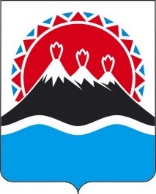 П О С Т А Н О В Л Е Н И ЕПРАВИТЕЛЬСТВАКАМЧАТСКОГО КРАЯПРАВИТЕЛЬСТВО ПОСТАНОВЛЯЕТ:1. Внести в приложение к постановлению Правительства Камчатского края от 23.11.2023 № 585-П «Об утверждении инвестиционной программы Камчатского края на 2024 год и на плановый период 2025–2026 годов и прогнозный период 2027–2028 годов» изменения согласно приложению к настоящему постановлению.2. Настоящее постановление вступает в силу после дня его официального опубликования.Измененияв приложение к постановлению Правительства Камчатского края от 23.11.2023 № 585-П «Инвестиционная программа Камчатского края на 2024 год, на плановый период 2025–2026 годов и прогнозный период 2027–2028 годов»В строке 89:1. в графе 3 слова «Министерство транспорта и дорожного строительства Камчатского края» заменить словами «Министерство строительства и жилищной политики Камчатского края»;2. в графе 40 слова «КГКУ «Управление автомобильных дорог Камчатского края» заменить словами «КГКУ «Служба заказчика Министерства строительства и жилищной политики Камчатского края»;3. в графе 42 слова «КГКУ «Управление автомобильных дорог Камчатского края» заменить словами «Министерство строительства и жилищной политики Камчатского края»;4. в графе 43 слова «КГКУ «Управление автомобильных дорог Камчатского края» заменить словами «КГКУ «Служба заказчика Министерства строительства и жилищной политики Камчатского края».[Дата регистрации] № [Номер документа]г. Петропавловск-КамчатскийО внесении изменений в приложение к постановлениюПравительства Камчатского края от 23.11.2023 № 585-П «Об утверждении инвестиционной программы Камчатского края на 2024 год и на плановый период 2025–2026 годов и прогнозный период 2027–2028 годов»Председатель Правительства Камчатского края[горизонтальный штамп подписи 1]Е.А. ЧекинПриложение к постановлениюПриложение к постановлениюПриложение к постановлениюПриложение к постановлениюПравительства Камчатского краяПравительства Камчатского краяПравительства Камчатского краяПравительства Камчатского краяот[REGDATESTAMP]№[REGNUMSTAMP]